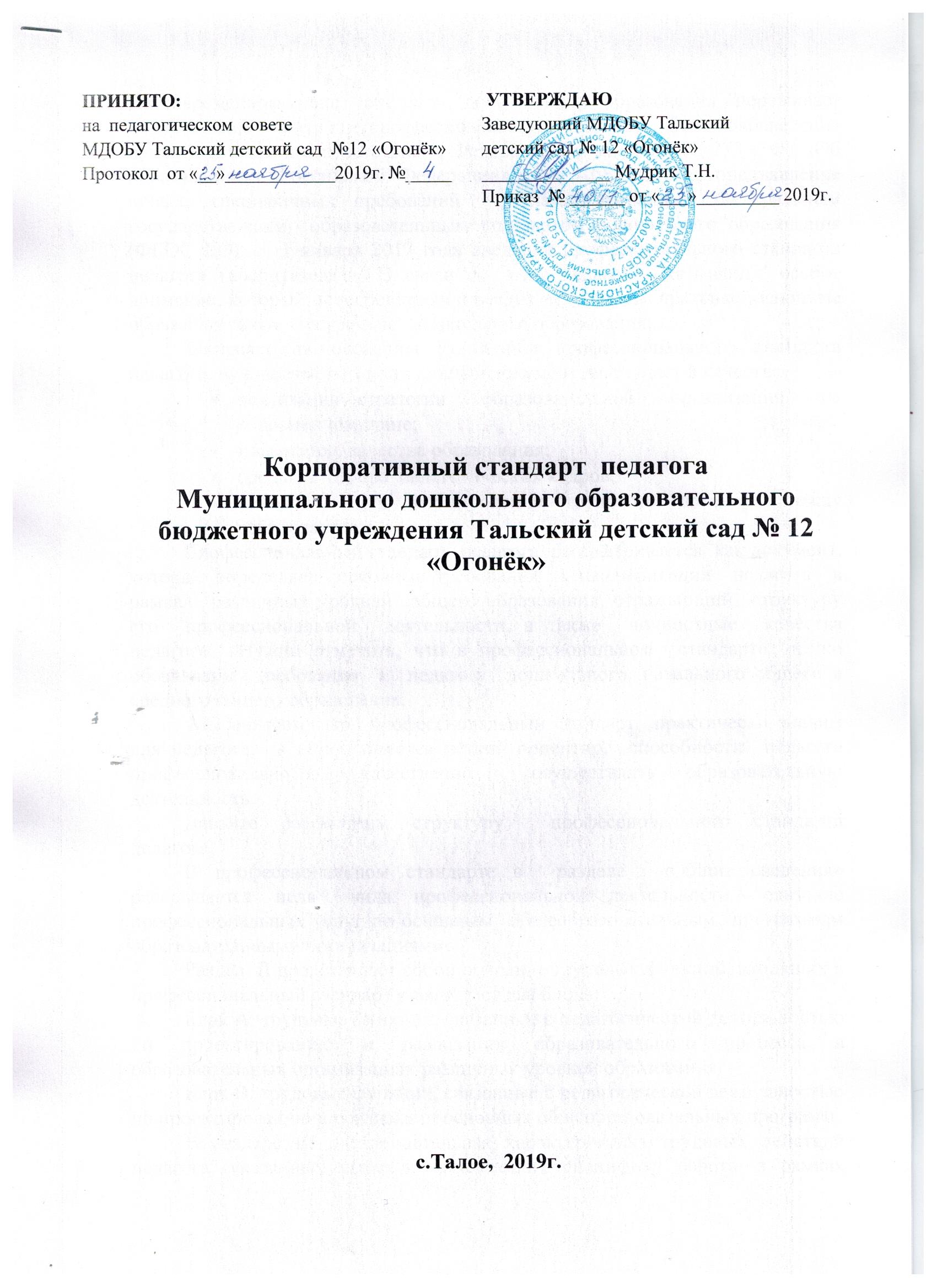 На современном этапе,  система   дошкольного  образования  переживает  нововведения – введение профессионального стандарта.  Это  нововведения нужно привести в соответствие  с Федеральным  законом  № 273 – ФЗ «Об образовании в Российской Федерации»  от  29.12.2012г., предъявление  новых, специфичных требований  регламентированных Федеральным  государственным  образовательным стандартом дошкольного образования (ФГОС ДО), с  1 января 2017 года введение профессионального стандарта педагога (воспитателя).  В связи с  этим педагогу оказывают  особое внимание, который непосредственно реализует  в своей  практике  основные  образовательные  программы  дошкольного образования. Опираясь  на положения  Концепции  профессионального  стандарта педагога, нужно отметить,  что данный документ  выступает в качестве:реализация стратегии  образовательной  организации  на современном этапе;повышение качества образования;средства  отбора  педагогических кадров;основой  для формирования трудового договора между  работодателем.Профессиональный стандарт  педагога  рассматривается  как документ, которые определяет  основные требования  к квалификации  педагога  в рамках  различных уровней  общего образования, отражающий  структуру  его  профессиональной  деятельности, а также  личностные  качества  педагога.  Нужно отметить, что в профессиональном  стандарте  чётко обозначены  требования  к  педагогу  дошкольного, начального общего и среднего общего образования. Мы считаем, что  профессиональный стандарт  практически значим для педагога,  в нём   имеется чёткий ориентир,  способности  педагога профессионально и качественно  осуществлять образовательную деятельность. Давайте рассмотрим структуру  профессионального стандарта педагога.В профессиональном стандарте в  разделе  «Общие сведения» раскрывается  цель   вида  профессиональной  деятельности – оказание  профессиональных услуг по основным  общеобразовательным  программам  образовательными организациями.Раздел  II представляет собой описание трудовых функций, входящих в профессиональный стандарт и включает два блока:Блок А: трудовые функции, связанные с педагогической деятельностью по проектированию и реализации образовательного процесса в образовательных организациях различных уровней образования.Блок В: трудовые функции, связанные с педагогической деятельностью по проектированию и реализации основных общеобразовательных программ.В разделе III дается детальная характеристика трудовых действий педагога, указанных выше и отражающих специфику работы в рамках различных уровней образования. Также оговариваются требования к образованию, опыту практической деятельности и особые условия допуска к работе педагога.Блок  А представлен совокупностью трудовых действий, необходимых умений и знаний в контексте общепедагогических функций: обучение, воспитательная деятельность, развивающая деятельность. При этом на наш взгляд, не все характеристики соответствуют специфике деятельности педагога. Раздел IV – сведения об организациях - разработчиках профессионального стандарта.Профессиональный  стандарт – это документ, включающий перечень профессиональных и личностных требований к педагогам. Но Концепцией документа предусмотрено также региональное дополнение к  Стандарту,  который отражает реальный  контекст деятельности педагога, а также внутренний стандарт образовательного учреждения, определяющий профессиональные компетенции педагога с учетом специфики реализуемых образовательных программ.Наша образовательная организация с приоритетным направлением «Экологическое  развитие» реализует ООП ДО и, соответственно, педагоги должны обладать некими дополнительными компетенциями. На наш взгляд, разработка внутреннего стандарта учреждения позволит предусмотреть ряд важных моментов в отношении профессиональных компетенций педагога и существенно повысить эффективность образовательного процесса. Исходя из этого, мы включаем дополнительные трудовые действия, умения и знания педагогов.По нашему мнению, они  следующие:Трудовые действия- разрабатывать и проводить мониторинг развития способностей детей с целью оценки их индивидуальных достижений;- создавать педагогические условия для повышения эффективности образовательной деятельности с одаренными детьми, самостоятельно оценивать их результативность;- формирование мотивации к обучению;- постановка целей и задач, способствующих развитию воспитанников;- при  планировании учебных занятий  учитывать часть ООП ДО,  формируемую участниками образовательных отношений;Необходимые умения- владеть методиками развития детей; -владеть основами проектной деятельности;- обеспечивать тесное сотрудничество с родителями одаренных детей в вопросах их развития;-уметь организовывать детей разновозрастной группы.- владеть формами и методами обучения, в том числе выходящими за рамки учебных занятий;- использовать и применять специальные подходы к обучению в целях включения в образовательный процесс всех обучающихся, в том числе детей с ОВЗ;- владение ИКТ компетентностями.Необходимые знания- знать основы законодательства о правах ребенка, законы в сфере образования и ФГОС ДО;- знать и учитывать в своей деятельности индивидуальные (психологические и иные) особенности и возможности детей;-знать основы проектирования;-знать основы деятельности разновозрастных групп;- знать формы и методы обучения, в том числе выходящие за рамки учебных занятий;